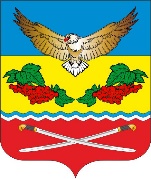 АДМИНИСТРАЦИЯКАЛИНИНСКОГО СЕЛЬСКОГО ПОСЕЛЕНИЯЦИМЛЯНСКОГО РАЙОНА  РОСТОВСКОЙ ОБЛАСТИПОСТАНОВЛЕНИЕ11.04.2022                         	              № 38                                        ст. Калининская  О проведении аукциона, открытого по составуучастников и форме подачи предложений о цене,по продаже муниципального имуществаНа основании Федерального закона Российской Федерации от 21.12.2001 № 178-ФЗ «О приватизации государственного и муниципального имущества», решения Собрания депутатов Калининского сельского поселения  от 23.03.2022 № 24 «Об утверждении Прогнозного плана(программы) приватизации муниципального  имущества муниципального образования «Калининское сельское поселение» на 2022 год», Администрация Калининского сельского поселенияПОСТАНОВЛЯЕТ:1. Провести аукцион, открытый по составу участников и форме подачи предложений о цене, по продаже следующего муниципального имущества: 2. Комиссии по проведению торгов на право заключения договоров аренды, договоров безвозмездного пользования, договоров доверительного управления имущества, иных договоров, предусматривающих переход прав в отношении имущества  муниципального образования «Калининское сельское поселение»:2.1. Подготовить документацию об аукционе;2.2. Опубликовать информационное сообщение о проведении торгов на официальном сайте Администрации Калининского сельского поселения, на официальном сайте торгов Российской Федерации www.gistorgi.ru, а также на электронной площадке www.rts-tender.ru.3. «Шаг аукциона» установить в размере 5% от начальной стоимости. 4. Сумму задатка установить в размере 20% от начальной стоимости.5. Контроль за выполнением постановления оставляю за собой.Глава  Администрации Калининского сельского поселения                                                   А.Г. Савушинский                                                                                                                                                                                    № п/пНаименование имуществаЛот № 1Здание, площадью 203,1 кв.м. кадастровый номер 61:41:0060202:101, расположенное по адресу: Российская Федерация, Ростовская область, Цимлянский район, Калининское сельское поселение, х. Карнауховский, пер. Театральный, 1 и земельный участок, площадью 1286 кв.м. кадастровый номер  61:41:0060202:100, расположенный по адресу: Российская Федерация, Ростовская область, Цимлянский район, Калининское сельское поселение, х. Карнауховский, пер. Театральный, 1Лот №2Экскаватор одноковшовый ЭО 2101 2008 года выпуска Заводской номер машины 00235/80863586Лот №3Трактор Беларус 82.1 2007 года выпуска Заводской номер машины 80861891